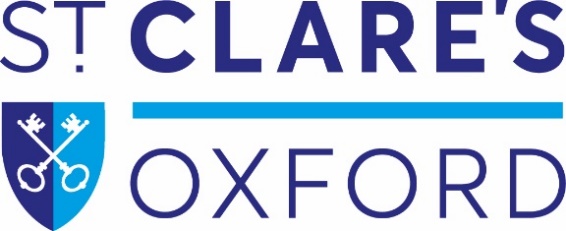 Summer Staff FAQsDo you offer accommodation?Yes, subject to availability.What’s the accommodation like?Single room with ensuite or shared bathroom depending on the building. Accommodation changes might be required once or even twice during the contract for college operational reasons.What is the cost of subsidised accommodation?£42 (shared room) £84 (single room) per week.Do I need to bring towels and bedsheets?No, everything will be provided.When will I be paid?Payments are made on the 26th of each month. The 12th of each month is the cut-off date. You will be paid for the hours you have worked up until the cut-off date. Example: If you start working on June 19th you will be paid on July 26th.What’s the dress code?Teachers: Smart casual. Activities and Welfare: St Clare’s t-shirt.When will my first day be?Your first day will be induction day and it will be a Sunday.Will parking be available for me at the college?There is very limited parking space around St Clare’s. All nearby roads have short-term parking and are regularly patrolled by traffic wardens.Staff living within the Oxford Ring road will not normally be eligible for a parking space.